ПОЯСНИТЕЛЬНАЯ ЗАПИСКА      Рабочая    программа по литературе   ориентирована на обучающихся  8  класса,  разработана на основе следующих документов:1. Федеральный компонент государственного образовательного стандарта начального общего, основного общего и среднего (полного) общего образования (Приказ МО РФ от 05.03.2004 №1089).2. Примерная программа  по литературе.   Авторы программы: Т.Ф.Курдюмова, Н.А.Демидова, Е.Н.Колокольцев и др.  //Программы для общеобразовательных учреждений. Литература. 5-11 классы. – М.: ДРОФА, 2009,Изучение учебного предмета осуществляется на основании нормативно-правовых документов:1. «Закона об образовании в Российской Федерации» № 273-ФЗ2.  Приказа  Минобразования РФ от 09.03.2004 №1312 «Об утверждении Федерального базисного учебного плана и примерных учебных планов для общеобразовательных учреждений РФ, реализующих программу общего образования»3.Учебного плана МБОУ «Семецкая средняя  общеобразовательная школа»  на 2014-2015 учебный год.4.Федерального перечня учебников, рекомендованных  (допущенных) Министерством образования и науки РФ к использованию в образовательном процессе в общеобразовательных учреждениях, на 2014/2015 учебный год.     Изучение курса реализуется через УМК: учебник-хрестоматия «Литература. 8 класс» Т.Ф.Курдюмова (М.,ДРОФА, 2011г); работа ведется по авторской программе Т.Ф.Курдюмовой, соответствующей концентрической структуре современной школы. Планирование уроков литературы в 8 классе полностью охватывает все материалы, представленные в учебнике-хрестоматии. Программа направлена на воспитание ученика как образованного и вдумчивого читателя, способного понять художественную ценность произведений, определить их место в историко-литературном процессе.   В программе раскрывается жанровая структура литературных произведений, приводятся сведения об истории развития некоторых жанров.   Цель литературного образования – способствовать духовному становлению личности, формированию ее нравственных позиций, эстетического вкуса, совершенному владению речью.        Задачи, которые решаются на уроках литературы в 8 классе:- сформировать представление о художественной литературе как искусстве слова и ее месте в культуре страны и народа;- осознать своеобразие и богатство литературы как искусства;- освоить теоретические понятия, которые способствуют более глубокому постижению конкретных художественных произведений;- овладеть знаниями и умениями, которые помогут глубокой и доказательной оценке художественных произведений и их выбору для самостоятельного чтения;- воспитать культуру чтения, сформировать потребность в чтении;- использовать изучение литературы для повышения речевой культуры, совершенствованию собственной устной и письменной речи.        Структура курса каждого из средних классов – литературный процесс в его последовательности от древности до наших дней.        В 8 классе ученики обращаются к проблеме времени на страницах произведения искусства, которую невозможно изучить, не касаясь позиции автора. Сложность отношения литературы и времени демонстрируется практически каждым конкретным произведением, включенным в курс 8 класса, начиная с былин и завершая историческими романами 20 века.       Основные теоретические понятия, которые должны усвоить в 8 классе: жизнь истории на страницах литературы.     В 8 классе ученики особенно пристально рассматривают проблему времени на страницах произведений искусства слова, что является своеобразной подготовкой к восприятию курса на историко-литературной основе в 9 классе. Знания, полученные на уроках истории, опыт самостоятельного чтения дают возможность серьезного знакомства с произведениями исторической тематики. Читатель встречается с временем изображенным, временем создания и временем чтения.При этом очень важно рассмотрение позиции автора, повествующего об исторических событиях. Сложность связей литературы и времени демонстрируется практически каждым конкретным произведением, включенным в этот курс, начиная с былин и завершая историческими романами 20 века.В программе широко представлена лирика, отражающая яркость эмоционального отклика художественного слова на события прошлого. Именно в лирических произведениях, обращенных к истории, активно выявляется позиция автора. Необходимо  подсказать ученикам важность понимания исторического времени для верного взгляда на время сегодняшнее. В качестве достаточно объемного эпиграфа для этого предлагается фрагмент сказки Х. К. Андерсена «Калоши счастья».В 8 классе предоставляется возможность понаблюдать за тем, как искусство на разных этапах своего развития смотрело на события истории. Ученик видит живую историю на страницах художественного произведения и оценивает обращение художника к прошлому. Попутно возникают самые разнообразные вопросы, которые вовсе не обязательно связывать с проблемой времени, но, как правило,они помогают более отчетливо представить возможности различных жанров, когда они обращены к событиям истории.Накопленные знания и умения, связанные с освоением сюжета (5 класс), знакомство с героями литературного произведения (6 класс), жанрами произведений и художественными приемами (7 класс), обогащаются новыми подходами.    Примерная программа основного общего образования для 8 класса рассчитана на 68 часов, 2 часа в неделю.     По учебному плану школы на 2014-2015 учебный год на изучение литературы в 8 классе отведено 68 часов в год, 2 часа в неделю.Перечень учебно-методического комплекса обучения:1. Сборник нормативных документов. Литература / сост. Э. Д. Днепров, А. Г. Аркадьев. – 2-е изд., стереотип. – М.: Дрофа, 2010. 2. литература: программа по литературе для общеобразовательных учреждений. 5 – 11 класс \ Т. Ф. Курдюмова – М.: Дрофа, 2009.3. Литература. 8 класс: Учебник-хрестоматия для общеобразовательных учебных заведений. (автор-составитель Т. Ф. Курдюмова – М: дрофа, 2011).4.Раздаточные таблицы по литературе.5.Презентации.Требования к уровню подготовки учащихся 8 классаУченик должен знать/понимать:авторов и содержание изученных художественных произведений;основные теоретические понятия, связанные с изучением исторических произведений (исторические  жанры,  особенности  решения  проблемы  времени на страницах художественного произведения).Ученик должен уметь:определять связь литературного произведения со временем (соотношение времени изображенного, времени создания, времени прочтения);использовать различные формы изучения произведений исторической  тематики: исторический комментарий,  исторический документ, сопоставление изображения одного события в произведениях разных жанров и писателей;определять авторскую позицию писателя;создавать творческие работы, связанные со стилизацией текстов конкретной эпохи;пользоваться различными справочными материалами;грамотно и осмысленно читать.I  ПОЛУГОДИЕ – 33 ЧАСАМуниципальное бюджетное общеобразовательное учреждение 
«Семецкая СОШ»Почепского района Брянской областипо  ЛИТЕРАТУРЕ в 8 классе(70 учебных часов, 2 часа в неделю)                                                                                                                  Программу разработала		                                                                                      учитель русского языка                                                                                                     Шныптева Елена Леонидовна                                                                                                                                   на 2014 – 2015 уч.год№п./п.ДатаДатаТема урокаКол-вочасовСодержание и форма контроля знаний1Литература и время.Литературный процесс как часть исторического процесса.1Сформировать у  учащихся представления о времени, отображённом в произведении.Беседа по вопросам                                                  История в устном народном творчестве – 3 ЧАСА                                                  История в устном народном творчестве – 3 ЧАСА                                                  История в устном народном творчестве – 3 ЧАСА                                                  История в устном народном творчестве – 3 ЧАСА                                                  История в устном народном творчестве – 3 ЧАСА                                                  История в устном народном творчестве – 3 ЧАСА2Жанры исторической тематики в фольклоре.Историческая народная песня «Правеж». 1Познакомить с жанровым своеобразием русской исторической песни, основной тематикой песен и главными героями.Анализ текста.3-4Народный драма «Как француз Москву брал»2Раскрыть особенности содержания и художественной формы народного театраБеседа, инд.опрос                              История на страницах произведений древнерусской литературы – 5 ЧАСОВ                              История на страницах произведений древнерусской литературы – 5 ЧАСОВ                              История на страницах произведений древнерусской литературы – 5 ЧАСОВ                              История на страницах произведений древнерусской литературы – 5 ЧАСОВ                              История на страницах произведений древнерусской литературы – 5 ЧАСОВ                              История на страницах произведений древнерусской литературы – 5 ЧАСОВ5Русская летопись как жанр исторического повествования. «Начальная летопись», «Повесть временных лет».1Дать понятие о древнерусской литературе;Лекция, инд.опрос6«Повесть о разорении Рязани Батыем» как воинская повесть.1Дать понятие воинской летописи;Инд.опрос7-8Жития святых как исторические повествования«Сказание  о житии  Александра Невского».*Б.К.Зайцев«Преподобный Сергий Радонежский»2Дать понятие о жанре жития;Работа над особенностями «Жития», язык.анализ9Р.Р. Письменная работа по древнерусской литературе1Продолжить работу со словарями при изучении литературы, связанной с историческим прошлым.	                                              ИСТОРИЯ НА СТРАНИЦАХ ПРОИЗВЕДЕНИЙ 18 ВЕКА – 3 ЧАСА                                              ИСТОРИЯ НА СТРАНИЦАХ ПРОИЗВЕДЕНИЙ 18 ВЕКА – 3 ЧАСА                                              ИСТОРИЯ НА СТРАНИЦАХ ПРОИЗВЕДЕНИЙ 18 ВЕКА – 3 ЧАСА                                              ИСТОРИЯ НА СТРАНИЦАХ ПРОИЗВЕДЕНИЙ 18 ВЕКА – 3 ЧАСА                                              ИСТОРИЯ НА СТРАНИЦАХ ПРОИЗВЕДЕНИЙ 18 ВЕКА – 3 ЧАСА                                              ИСТОРИЯ НА СТРАНИЦАХ ПРОИЗВЕДЕНИЙ 18 ВЕКА – 3 ЧАСА10История на страницах произведений  эпохи Возрождения. М.де Сервантес «Дон Кихот»1Самост.подготовка11-12История на страницах произведений  18 века. Н.М.Карамзин «История государства Российского»Н.М.Карамзин «Марфа – посадница…».2Понять о чем рассказывается в повести;Проследить дух  сентиментализма и черты зарождающегося романтизма в повестиАнализ текста, инд.опрос                                             ИСТОРИЧЕСКОЕ ПРОШЛОЕ В ЛИТЕРАТУРЕ  XIX ВЕКА – 34 ЧАСА                                             ИСТОРИЧЕСКОЕ ПРОШЛОЕ В ЛИТЕРАТУРЕ  XIX ВЕКА – 34 ЧАСА                                             ИСТОРИЧЕСКОЕ ПРОШЛОЕ В ЛИТЕРАТУРЕ  XIX ВЕКА – 34 ЧАСА                                             ИСТОРИЧЕСКОЕ ПРОШЛОЕ В ЛИТЕРАТУРЕ  XIX ВЕКА – 34 ЧАСА                                             ИСТОРИЧЕСКОЕ ПРОШЛОЕ В ЛИТЕРАТУРЕ  XIX ВЕКА – 34 ЧАСА                                             ИСТОРИЧЕСКОЕ ПРОШЛОЕ В ЛИТЕРАТУРЕ  XIX ВЕКА – 34 ЧАСА13Историческое прошлое в литературе XIX века. Былины.1Лекция, беседа, инд.задания14Былины и их герои в произведениях XIX века .А.К.Толстой «Илья Муромец», «Правда»,»Курган»1Выразит.чтение, фронт.опрос15-16Г.У.Лонгфелло. «Песнь о Гайавате»Сюжет и герои поэмы.2Познакомить с  жизнью и  творчеством Г.У.Лонгфелло;Дать представление о романтическом герое и мире;Анализ текста17В.Скотт «Айвенго».В.Скотт – родоначальник  исторического романа1Сам.подготовка, анализ текста18 И.А.Крылов  «Волк на псарне». Историческое событие и жанр басни.1Выразит.чтение, тест19Богатство исторической тематики в творчестве А.С.Пушкина.»Песнь о вещем Олеге».1Вспомнить  основные сведения о Пушкине,  о прочитанных ранее произведениях;Помочь учащимся ответить на вопрос: почему Пушкина мы считаем вечным спутником?Анализ текста20А.С.Пушкин «Анчар»как осмысление проблемы власти и деспотизма.1Познакомить с сюжетом летописного сказания «Смерть…»Выразит.чтение наизусть21А.С.Пушкин «Полтава».Образ Петра в поэме.1Познакомить с многоплановостью героической  поэмы;Анализ текста;22-23«Борис Годунов»Роль и судьба летописца Пимена в пьесе.Тема власти и неизбежной расплаты за преступление2Анализ текста, инд.задания, презентации24Р.Р. Исполнение лирических и драматических произведений Пушкина1Проверить, как учащиеся владеют навыками исполнения лирических и драматических произведений Пушкина25Создание «Истории Пугачёва» и «Капитанской дочки»1Опереж.задания26Повесть А.Пушкина «Капитанская дочка».Жанровое своеобразие. Истоки формирования личности Гринёва(1-2гл).1Познакомить с особенностями композиции, жанровым своеобразием. Подготовка презентацийИнд.задания27Проблема чести, достоинства,нравственного выбора в повести. Гринёв и Швабрин (3-5гл)1Анализ текста28Пугачёв как вождь народного восстания и как человек.(6 и 7 гл)1Обобщить и систематизировать знания по образу Пугачёва;Анализ текста29Образ Маши Мироновой. Смысл названия повести.Систематизация изученного материала по образу Маши Мироновой;Продолжить работу над смыслом названия повести;30Историческая повесть и исторический труд.Пейзаж, интерьер, манера повествования2Обобщение и систематизация материала;презентация31Р.Р. Тестовая работа  по повести А.С.Пушкина «Капитанская дочка»2Развитие связной речи учащихся;Умение выразить своё отношение к предложенным темам сочинения32Р.Р. Подготовкак домашнему сочинению   по повести А.С.Пушкина «Капитанская дочка»2Развитие связной речи учащихся;Умение выразить своё отношение к предложенным темам сочинения	II  ПОЛУГОДИЕ – 38 ЧАСОВ	II  ПОЛУГОДИЕ – 38 ЧАСОВ	II  ПОЛУГОДИЕ – 38 ЧАСОВ	II  ПОЛУГОДИЕ – 38 ЧАСОВ	II  ПОЛУГОДИЕ – 38 ЧАСОВ	II  ПОЛУГОДИЕ – 38 ЧАСОВ33-34М.Ю.Лермонтов «Песня про …купца Калашникова».Сюжет и герои песни.1Дать характеристику героям поэмы;Анализ текста35Н.В.Гоголь «Тарас Бульба». Историческая основа и народно-поэтические истоки повести.1Повторить  известные сведения о Н.В.Гоголе как о писателе;Анализ текста36Образ Тараса и его сыновей.1Дать сравнительную характеристику Остапу и Андрию: учеба, Запорожская сечь, бой, погибель;письм.опрос37Н.В.Гоголь  - мастер батальных сцен, героических характеров, мастер в изображении природы.1Показать роль художественной детали;Помочь увидеть учащимся, как с помощью деталей интерьера автор воссоздаёт облик эпохи и характер героя 38 Вн.чт.Александр Дюма «Три мушкетёра».Увлекательность сюжетов и яркость характеров.1Дать общую характеристику произведению;Выяснить причину популярности и авторскую позицию39Р.Р. Сочинение  по повести  Н.В.Гоголя «Тарас Бульба»1Развивать  связную речь учащихся;Уметь выразить своё отношение к предложенным темам сочинения40А.К.ТолстойБаллада «Василий Шибанов». Сюжет баллады, её герои.1Познакомить с основными биографическими сведениями писателя, историей создания баллады «Василий Шибанов»; Тест.задания41-42Роман «Князь Серебряный»Сюжет и герои романа1Помочь учащимся  раскрыть особенности романа и писательский замысел;Познакомить с  историческими лицами на страницах романа. Письм.опрос43Историческое прошлое в русской лирике XIX века.Стихотворения В.А.Жуковского, А.С.Пушкина, Д.И.Давыдова…1Проследить  за основной тематикой стихотворений;Повторить знание особенностей ритмической организации стиха;Выразит.чтение44Л.Н.Толстой. Сюжет и композиция «После бала»1Помочь учащимся раскрыть особенности рассказа и писательский замыселКомметир.чтение45 Л.Толстой «После бала» .Контраст как основа композиции рассказа, раскрытия душевного состояния героя.  1Понять главную мысль рассказа: личная ответственность человека за всё, что совершается в жизниАнализ текста.46Р.Р. Сочинение-миниатюра с использованием контраста на тему  «Полковник на балу и после бала»1Развивать  связную речь учащихся;Уметь выразить своё отношение к предложенным темам сочинения                                          ИСТОРИЧЕСКОЕ ПРОШЛОЕ В РУССКОЙ ЛИТЕРАТУРЕ XX  ВЕКА – 22 ЧАСА                                          ИСТОРИЧЕСКОЕ ПРОШЛОЕ В РУССКОЙ ЛИТЕРАТУРЕ XX  ВЕКА – 22 ЧАСА                                          ИСТОРИЧЕСКОЕ ПРОШЛОЕ В РУССКОЙ ЛИТЕРАТУРЕ XX  ВЕКА – 22 ЧАСА                                          ИСТОРИЧЕСКОЕ ПРОШЛОЕ В РУССКОЙ ЛИТЕРАТУРЕ XX  ВЕКА – 22 ЧАСА                                          ИСТОРИЧЕСКОЕ ПРОШЛОЕ В РУССКОЙ ЛИТЕРАТУРЕ XX  ВЕКА – 22 ЧАСА                                          ИСТОРИЧЕСКОЕ ПРОШЛОЕ В РУССКОЙ ЛИТЕРАТУРЕ XX  ВЕКА – 22 ЧАСА47-4847-48Историческое прошлое в русской литературе 20 в.Былины и их герои в произведениях  XX века2Выявить исторические особенности литературы XX века;Сформировать первоначальное представление  о взгляде писателей на родную историю через судьбы людей эпохи; лекция-беседа4949Ю.Н.Тынянов.Исторические романы и повести. «Подпоручик Киже» .1Познакомить с творчеством Ю.Н.Тынянова;Раскрыть трагическое одиночество Петра 1Инд.задания50-5150-51Ю.Н.Тынянов «Восковая персона» .2Показать своеобразие  рассказа «Восковая персона;Выявить авторскую позицию. Анализ текста52-5352-53Марк Алданов. Тема героического прошлого  России. «Чертов мост» как один из романов о славе русского оружия.2Познакомить с творчеством М.Алданова;инд.опрос5454С.Цвейг. События и герои исторических миниатюр1Помочь учащимся увидеть в творчестве С.Цвейга обращение  к  судьбам известных исторических лиц  (Бальзак, Диккенс, Ницше, Стендаль, Толстой);Раскрыть тему человеческой разобщенности;Познакомить с теорией  «животного магнетизма»5555С.Цвейг «Невозвратимое мгновенье»1Определить понимание проблемы;Вдохновиться пафосом веры в силы человека;Анализ текста5656Б.Васильев.  «Утоли моя печали…» Смысл заглавия романа.1Познакомить учащихся творчеством Б.Васильева;Письм.опрос5757Б.Васильев.  «Утоли моя печали…» Смысл заглавия романа.1Продолжить знакомство с героями романа;Выявить своеобразие повествованияАнализ текста58-5958-59Великая Отечественная война в русской лирике.(урок-концерт)2Познакомить учащихся с героическими страницами Руссой поэзии, силой слова и музыки воздействовать на души детейВыразит.чтение6060Л.М.Леонов «Золотая карета». Тема Великой Отечественной войны в послевоенной драматургии1Познакомить учащихся с творчеством Л.Леонова;Обучение учащихся аналитическому пересказу6161 «Золотая карета».Судьбы героев пьесы и их идеалы1Вовлечь учащихся в размышления о «назначении жизни»;Научить видеть позицию автора в пьесе;6262Р.Р.Сочинение на тему «Мой любимый исторический герой»1Развивать  связную речь учащихся;63-6563-65История на страницах поэзии XX века.Интерес к темам прошлого в лирике3Познакомить учащихся с гражданской поэзией русских потов;Помочь осмыслить прочитанное6666Р.Р. Сочинение на тему «Изображение истории на страницах художественных произведений и позиция автора»1Развитие письменной и устной речи учащихся;Формирование умений логически строить свой ответ, подкрепляя текстом изученного произведения;67-6867-68Обсуждение работ учащихся и повторение по теме «История и литература»269-7069-70резервВсего уроков – 70 часов	I  Полугодие – 32 часаII Полугодие – 38 часовИз них на развитие речи – 7 часовСочинений – 5Всего уроков – 70 часов	I  Полугодие – 32 часаII Полугодие – 38 часовИз них на развитие речи – 7 часовСочинений – 5Всего уроков – 70 часов	I  Полугодие – 32 часаII Полугодие – 38 часовИз них на развитие речи – 7 часовСочинений – 5Всего уроков – 70 часов	I  Полугодие – 32 часаII Полугодие – 38 часовИз них на развитие речи – 7 часовСочинений – 5Всего уроков – 70 часов	I  Полугодие – 32 часаII Полугодие – 38 часовИз них на развитие речи – 7 часовСочинений – 5Всего уроков – 70 часов	I  Полугодие – 32 часаII Полугодие – 38 часовИз них на развитие речи – 7 часовСочинений – 5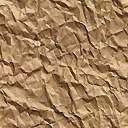 